
Система видеомониторинга «загрузчик»
ИНСТРУКЦИЯ
ИМНЕ.466948.056 ИСодержаниеСписок сокращенийВР – видеорегистраторПК – персональный компьютерОбщие положенияНастоящая инструкция предназначена для работы с программным изделием «VMS Downloader» системы видеомониторинга «AVR VMS». Программное изделие «VMS Downloader» предназначено для автоматизированной загрузки наборов видеофрагментов на ПК пользователя.Вход в системуДля входа в систему необходимо запустить ярлык с рабочего стола «VMS Downloader». Затем ввести логин, пароль системы и IP-адрес сервера (рис. 3.1).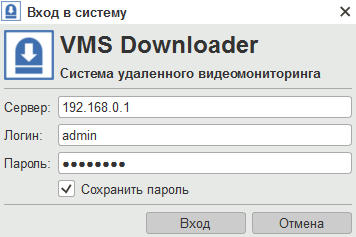 Рис. 3.1 – Пример заполненного окна входа в систему.После указанных действий будет открыто главное окно программы (Рис. 3.2). Рис. 3.2 – Главное окно программы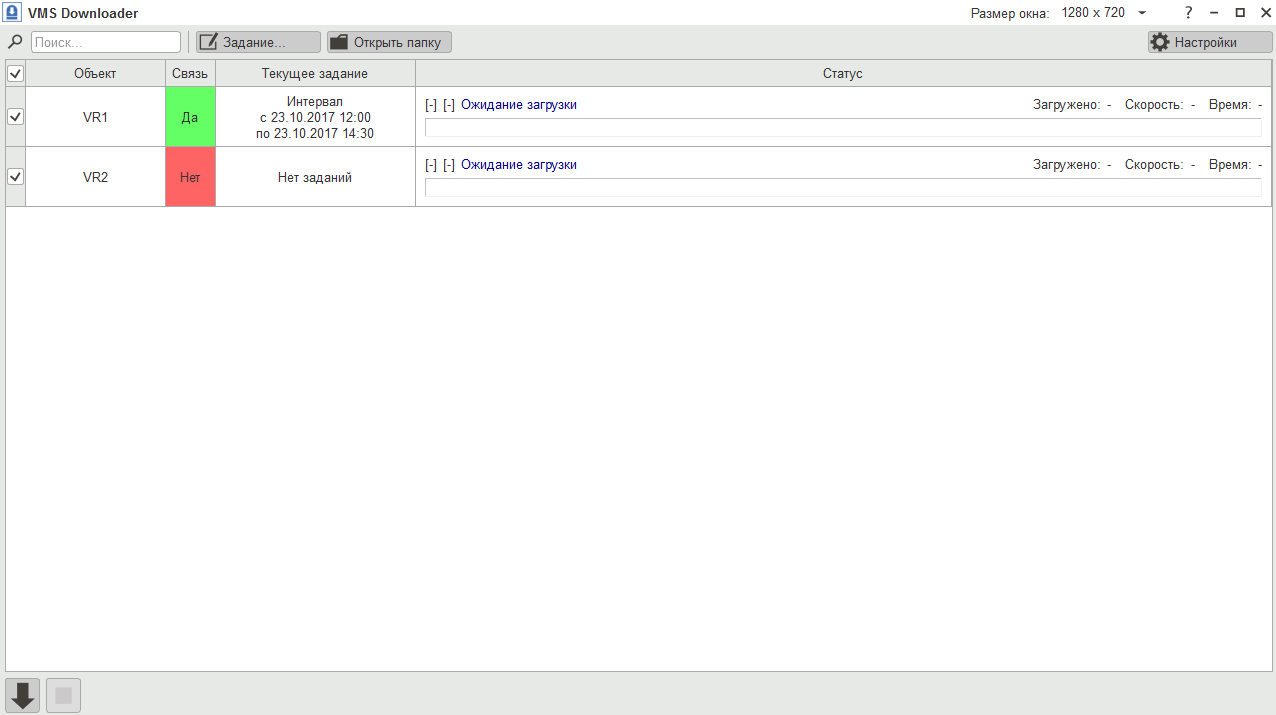 Работа с приложениемС помощью кнопок  и  можно запустить и остановить закачку, предварительно отметив галочками нужные объекты и настроив для них задания.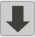 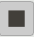 С помощью кнопки  открывается в проводнике папка наборов видеофайлов данного объекта.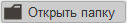 С помощью кнопки  открывается окно «Задания на загрузку» (рис. 5.1), где показываются выбранные задания.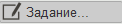 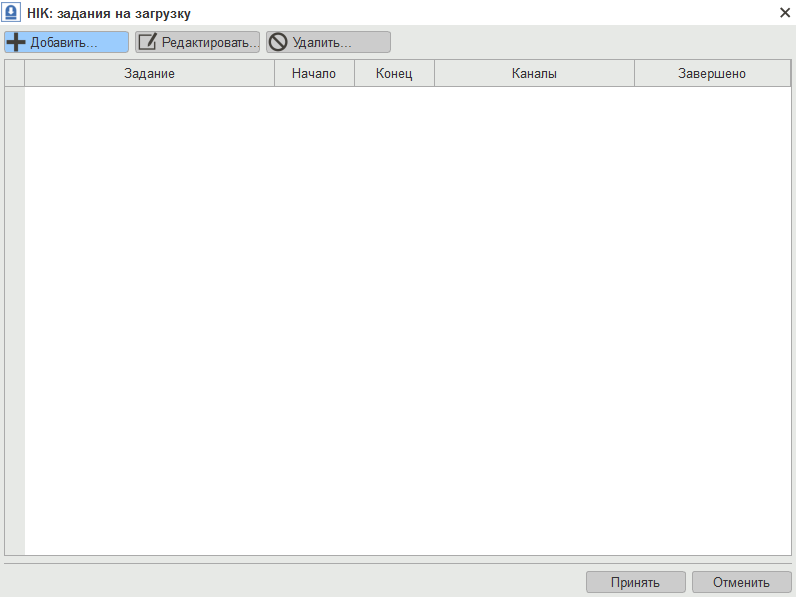 Рис. 5.1 – Окно «Задания на загрузку»ЗаданияДобавлениеС помощью кнопки  можно добавить в очередь задание, которое выбирается в окне «Задание на загрузку» (рис. 5.2). Добавленное задание появится в таблице.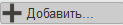 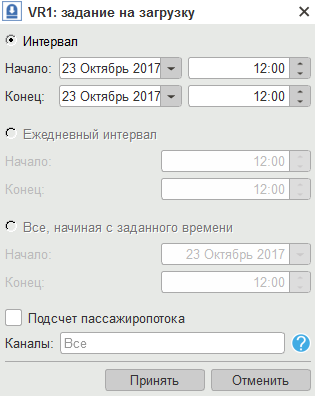 Рис. 5.2 – Добавление нового заданияДля подсчёта пассажиропотока необходимо поставить галочку в соответствующем поле . Для успешного подсчета соответствующие каналы должны быть настроены в системе. Результат сохраняется в виде файла «pas_count_result.xlsx» в папке с загруженными видеофайлами.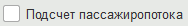 Задание «Интервал» можно добавить несколько раз.Задания «Ежедневный интервал» и «Все, начиная с заданного времени» - только по одному разу.Все задания можно настроить на будущее время.Загрузка видеофрагментов осуществляется по часовым интервалам, если это возможно.РедактированиеС помощью кнопки  можно изменить добавленное ранее задание, которое редактируется в окне «Задание на загрузку» (рис. 5.2).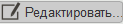 Редактировать можно только невыполненные задания.УдалениеС помощью кнопки  можно удалить лишние задания.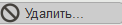 НастройкаС помощью кнопки  можно открыть окно изменения настроек (рис. 6.1).  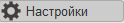 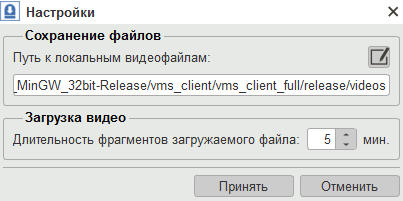 Рис. 6.1 – Окно «Настройки»Если необходимо изменить путь к видеофайлам,  нажать  и указать нужную папку.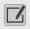 В зависимости от качества соединения с ВР, уменьшить или увеличить длительность фрагмента загружаемых файлов.